Publicado en Puerto de La Cruz el 08/04/2020 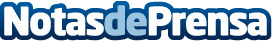 Loro Parque continúa haciendo las presentaciones de animales sin públicoEsta actividad forma parte de su entrenamiento y es clave para asegurar su bienestar, por lo que los cuidadores continúan llevándola a cabo a pesar de que el Parque se encuentra cerrado al públicoDatos de contacto:Natalya RomashkoDepartamento de Comunicación e Imagen922 373 841 Ext. 319Nota de prensa publicada en: https://www.notasdeprensa.es/loro-parque-continua-haciendo-las Categorias: Sociedad Canarias Entretenimiento Veterinaria http://www.notasdeprensa.es